Supplementary Figure S1. Patient flow diagram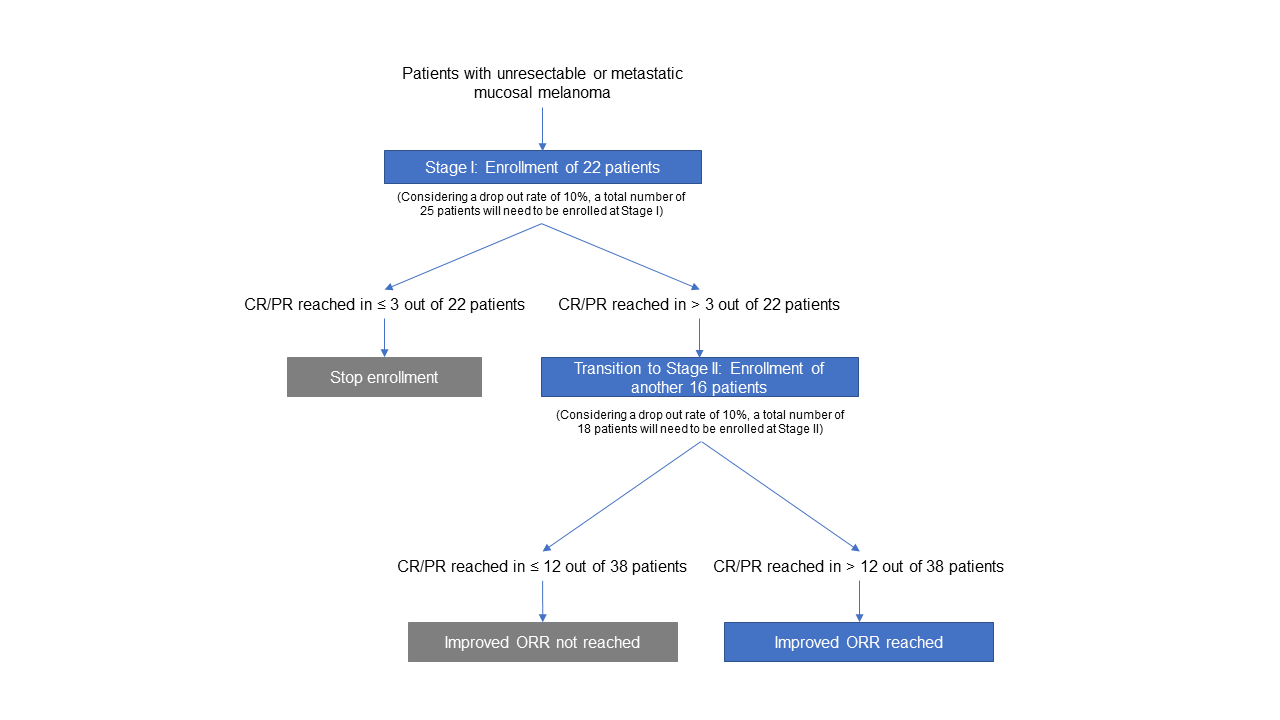 CR, complete response; PR, partial response.